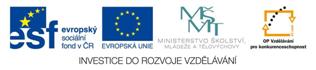 VYVŘELÉ HORNINY (rozdělení podle místa vzniku)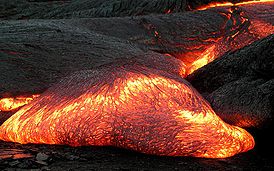 Vznikají tuhnutím (krystalizací) roztavené hmoty – magmatu.HLUBINNÉ (věší zrnitost – tuhnou pomaleji)VÝLEVNÉ (menší zrnitost – tuhnou rychleji)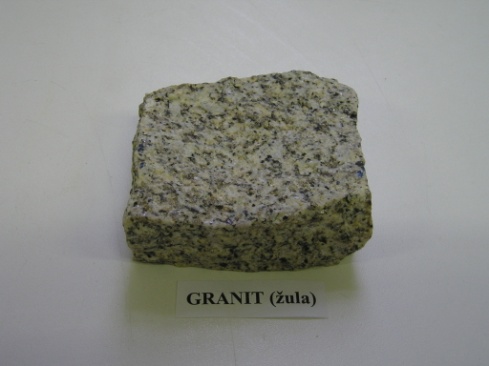 HLUBINNÉ VYVŘELINYŽula (granit) – nejrozšířenější hlubinná vyvřelina.  
Všesměrná stavba
Velikost krystalových zrn – několik mm
Kvádrovitá odlučnost – využití při těžbě
Využití – stavební, obkladový a sochařský kámen, dlažební kostky, štěrkSvětlé nerosty:                křemen                   	                  živec                  	           muskovit (slída)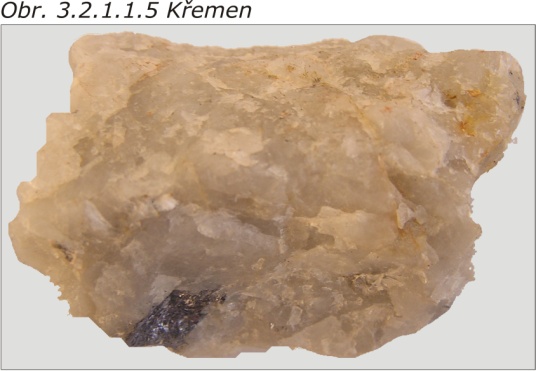 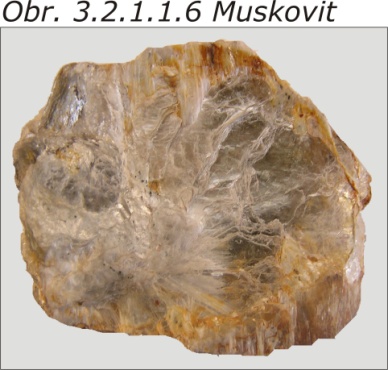 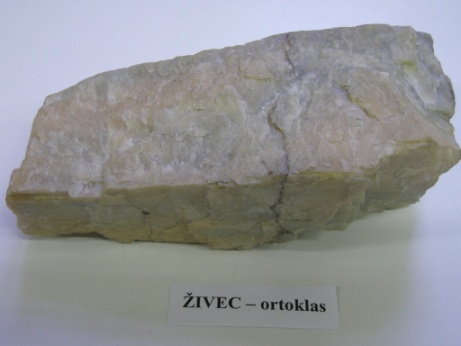 Tmavé nerosty – biotit (tmavá slída)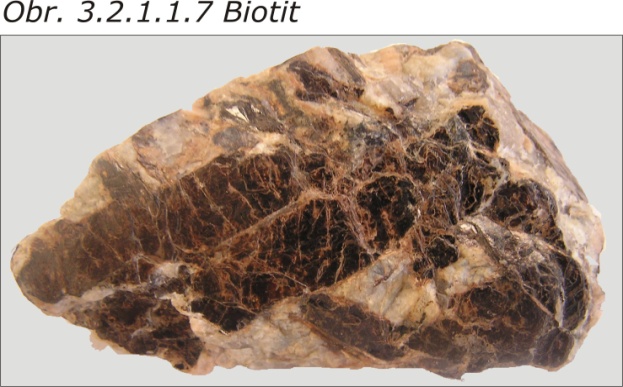 Gabro – tmavá hlubinná vyvřelina 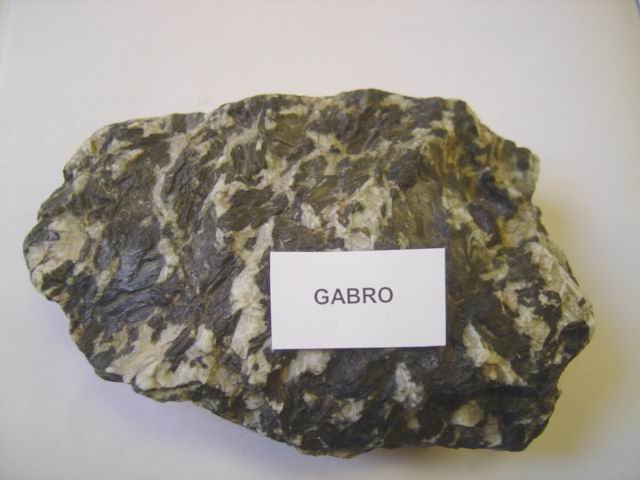 Použití: silniční kámen, dekorační účely (obklady, pomníky)Zdroj:PŘÍRODOPIS PRO 9. ROČNÍK ŽÁKLADNÍ ŠKOLY (SPN)obr. magma - http://hvo.wr.usgs.gov/kilauea/update/archive/2003/May/main.htmlhttp://geologie.vsb.cz/geologie/kapitoly/3_SLO%C5%BDKY_ZEMSK%C3%89_K%C5%AERY/SLOZKY_CDR/BACK_3_2_1_1/MUSKOVIT.jpghttp://geologie.vsb.cz/geologie/kapitoly/3_SLO%C5%BDKY_ZEMSK%C3%89_K%C5%AERY/SLOZKY_CDR/BACK_3_2_1_1/BIOTIT.jpghttp://geologie.vsb.cz/geologie/kapitoly/3_SLO%C5%BDKY_ZEMSK%C3%89_K%C5%AERY/SLOZKY_CDR/BACK_3_2_1_1/KREMEN.jpghttp://iwiksblog.webnode.cz/skola-/a9-rocnik-zs/prirodopis/